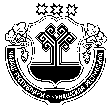 О мерах по реализации решения Собрания депутатов Кадикасинского сельского поселения Моргаушского района Чувашской Республики от 28.07.2021 г. № С- 15/1 «О внесении изменений в решение  Собрания депутатов Кадикасинского сельского поселения Моргаушского района Чувашской Республики от  15.12.2020 г. № С-7/2 «О бюджете Кадикасинского сельского поселения Моргаушского района Чувашской  Республики на 2021 год и плановый период 2022 и 2023 годов»В соответствии с решением  Собрания  депутатов Кадикасинского сельского поселения Моргаушского района Чувашской Республики   от 28.07.2021г. С- 15/1 «О внесении изменений в решение Собрания депутатов Кадикасинского сельского поселения Моргаушского района Чувашской Республики от 15.12.2020 г. № С-7/2 «О бюджете  Кадикасинского сельского поселения Моргаушского района Чувашской Республики на 2021 год и плановый период 2022 и 2023 годов»  администрация Кадикасинского сельского поселения Моргаушского района Чувашской Республики    п о с т а н о в л я е т:1. Принять к исполнению бюджет Кадикасинского сельского поселения Моргаушского района Чувашской Республики на 2021 год и плановый период 2022 и 2023 годов с учетом изменений, внесенных в решение Собрания депутатов Кадикасинского сельского поселения Моргаушского района Чувашской Республики от 28.07.2021 г. № С- 15/1 «О внесении изменений в решение Собрания депутатов Кадикасинского сельского поселения Моргаушского района Чувашской Республики от 15.12.2020 г. № С-7/2 «О бюджете Кадикасинского сельского поселения Моргаушского района Чувашской Республики на 2021 год и плановый период 2022 и 2023 годов» (далее – Решение о бюджете);2. Утвердить прилагаемый перечень мероприятий по реализации Решения о бюджете согласно приложению.3. Получателям средств бюджета Кадикасинского сельского поселения Моргаушского района Чувашской Республики обеспечить своевременное финансирование всех расходов и не допускать образования просроченной кредиторской задолженности.Глава Кадикасинского сельского поселения                                                          Г.Г. Лебедев                                                         Приложение к постановлению администрации Кадикасинского сельского поселения Моргаушского района Чувашской Республики от  29.07.2021 г. № 62ПЕРЕЧЕНЬмероприятий по реализации решения Собрания депутатов Кадикасинского сельского поселения Моргаушского района Чувашской Республики от 28.07.2021 г. № С- 15/1 «О внесении изменений в решение Собрания депутатов Кадикасинского сельского поселения Моргаушского района Чувашской Республики от 15.12.2020 г. С- 7/2 «О бюджете Кадикасинского сельского поселения Моргаушского района Чувашской Республики на 2021 год и плановый период 2022 и 2023 годов»ЧУВАШСКАЯ РЕСПУБЛИКАМОРГАУШСКИЙ РАЙОН                АДМИНИСТРАЦИЯ               КАДИКАСИНСКОГО СЕЛЬСКОГО ПОСЕЛЕНИЯ    ПОСТАНОВЛЕНИЕ            Деревня Кораккасы                                                          ЧĂВАШ РЕСПУБЛИКИМУРКАШ РАЙОНĔ	                 КАТЬКАС ЯЛ   ПОСЕЛЕНИЙĔН     АДМИНИСТРАЦИЙĔЙЫШĂНУКораккас ялĕ№№Наименование мероприятияСрок реализацииОтветственный исполнитель1Представление в финансовый отдел администрации Моргаушского района Чувашской Республики сводных справок об изменении бюджетной росписи по главному распорядителю средств бюджета Кадикасинского сельского поселения Моргаушского района Чувашской Республики, справок об изменении бюджетных ассигнований по получателям бюджетных средств по установленным формам до 29 июля    2021 г.Администрация Кадикасинского сельского поселения Моргаушского района Чувашской Республики, МБУ «Централизованная бухгалтерия администрации Моргаушского района Чувашской Республики» (по соглашению)2Внесение изменений в сводную бюджетную роспись бюджета Кадикасинского сельского поселения Моргаушского района Чувашской Республики на 2020 год и плановый период 2021 и 2022 годовдо 30 июля  2021 г.Финансовый отдел администрации Моргаушского района Чувашской Республики 3Представление в финансовый отдел администрации Моргаушского района Чувашской Республики уточненных бюджетных смет получателей бюджетных средствдо 02 августа  2021 г.Администрация Кадикасинского сельского поселения Моргаушского района Чувашской Республики, МБУ «Централизованная бухгалтерия администрации Моргаушского района Чувашской Республики» (по соглашению)